MEETING 3RD FEBRUARY ON THE YETHOLM VILLAGE SHOP7th January was the kick-off meeting.  Hazel Allen’s business planning team met with staff and owners, got the feel of the shop and the village and heard from the management committee of the steering group.  Using their skills in business planning and viability for community projects and their specialist knowledge of the Scottish rural economy, the team are generating the options that could be available to Yetholm if there is sufficient support from the village and its surrounding area.  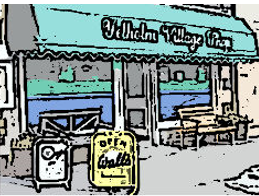 3rd February at 7 o’clock at the Church in Kirk Yetholm is the first public meeting for the village to hear from the business planning team on: The Community Vision for the shop’s short, medium and longer-term future The Options for developing existing and future uses of the shop. Everyone can have their say.  Many people very helpfully contributed to the village survey at the end of last year.  The data from it is with Hazel Allen for ongoing analysis and study and will be used as a key input to the Community Vision and Options.  At the meeting everyone can discuss the opportunities.  There will be a follow up village meeting in March. A series of snapshots from the survey. To prepare for the meeting this is the first of a series of snapshots from the data set.  The results are key to the decisions to be made.  We asked: What goods and services should be available? Here is your response: There will be another update soon. We will share more charts with additional data.Sunday, 12 January 2020